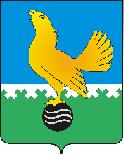 МУНИЦИПАЛЬНОЕ ОБРАЗОВАНИЕгородской округ Пыть-ЯхХанты-Мансийского автономного округа-ЮгрыАДМИНИСТРАЦИЯ ГОРОДАП О С Т А Н О В Л Е Н И ЕО внесении изменений в постановление администрации города от 11.04.2022 № 133-па«Об утверждении порядка предоставления субсидий субъектам малого и среднего предпринимательства в городе Пыть-Яхе»	В соответствии с постановлением Правительства Российской Федерации от 18.09.2020 № 1492 «Об общих требованиях к нормативным правовым актам, муниципальным правовым актам, регулирующим предоставление субсидий, в том числе грантов в форме субсидий, юридическим лицам, индивидуальным предпринимателям, а также физическим лицам – производителям товаров, работ, услуг, и о признании утратившими силу некоторых актов Правительства Российской Федерации и отдельных положений некоторых актов Правительства Российской Федерации», в целях реализации постановления администрации города от 07.12.2021 № 550-па «Об утверждении муниципальной программы «Развитие экономического потенциала города Пыть-Яха», внести в постановление администрации города от 11.04.2022                       № 133 – па «Об утверждении порядка предоставления субсидий субъектам малого и среднего предпринимательства в городе Пыть-Яхе» следующие изменения:1. В приложении к постановлению: 1.1. Пункт 2.1.5. изложить в новой редакции «Получатели субсидий не должны получать средства из бюджета города Пыть-Яха, Ханты-Мансийского автономного округа - Югры на основании иных нормативных правовых актов или муниципальных правовых актов, на цели, установленные настоящим Порядком, сведения о которых внесены в Едином реестре субъектов малого и среднего предпринимательства Федеральной налоговой службы Российской Федерации».1.2. В пункте 2.2. абзац 6 – исключить.           1.3. Приложение № 4 «Справка о просроченной задолженности по субсидиям, бюджетным инвестициям и иным средствам, предоставленным из бюджета города Пыть-Яха» - исключить.1.4. В пункте 2.5.1:1.4.1. Абзац восьмой изложить в следующей редакции: «Размер субсидии составляет не более 60% от общего объема затрат и не более 200,0 тыс. рублей на одного Субъекта в год»;1.4.2. Абзац шестнадцатый изложить в следующей редакции «Размер субсидии составляет не более 80% от общего объема затрат и не более 200,0 тыс. рублей на одного Субъекта в год»;1.4.3. Абзац двадцать один изложить в следующей редакции «Размер субсидии составляет не более 50% от общего объема затрат и не более 100,0 тыс. рублей на одного Субъекта в год».1.5. В пункте 2.5.2 абзац четырнадцать изложить в следующей редакции: «Размер субсидии составляет не более 80% от общего объема затрат и не более 200,0 тыс. рублей на одного Субъекта в год».1.6. В разделе 4:1.6.1. Название раздела изложить в новой редакции: «4. Требования об осуществлении контроля (мониторинга) соблюдения условий и порядка предоставления субсидии и ответственность за их нарушение».1.6.2. Пункт 4.1. изложить в новой редакции: «В отношении получателя субсидии и лиц, получающих средства на основании договоров, заключенных с получателями субсидий (за исключением государственных (муниципальных) унитарных предприятий, хозяйственных товариществ и обществ с участием публично-правовых образований в их уставных (складочных) капиталах, коммерческих организаций с участием таких товариществ и обществ в их уставных (складочных) капиталах), осуществляются проверки главным распорядителем как получателем бюджетных средств соблюдения порядка и условий предоставления субсидии, в том числе в части достижения результатов предоставления субсидии, а также проверки органами муниципального финансового контроля соблюдения получателем субсидии порядка и условий предоставления субсидии в соответствии со статьями 268.1 и 269.2 Бюджетного кодекса Российской Федерации».2. Пункт 4.5. приложения № 1 к приложению к постановлению – исключить. 3. Отделу по внутренней политике, связям с общественными организациями и СМИ управления по внутренней политике (О.В.Кулиш) опубликовать постановление в печатном средстве массовой информации «Официальный вестник» и дополнительно направить для размещения в сетевом издании в информационно-телекоммуникационной сети «Интернет» - pyt-yahinform.ru.».4. Отделу по обеспечению информационной безопасности (А.А. Мерзляков) разместить постановление на официальном сайте администрации города в сети Интернет.5. Настоящее постановление вступает в силу после его официального опубликования.6. Контроль за выполнением постановления возложить на заместителя главы города – председателя комитета по финансам.Глава города	                                                                             А.Н. Морозов